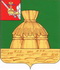 АДМИНИСТРАЦИЯ НИКОЛЬСКОГО МУНИЦИПАЛЬНОГО РАЙОНАПОСТАНОВЛЕНИЕг. Никольск В соответствии со ст.17.1 Федерального закона от 26.07.2006г. № 135-ФЗ «О защите конкуренции», Приказом ФАС РФ от10.02.2010г. № 67  «О порядке проведения конкурсов или аукционов на право заключения договоров аренды, договоров безвозмездного пользования, договоров доверительного управления имуществом, иных договоров, предусматривающих переход прав в отношении государственного или муниципального имущества, и перечне видов имущества, в отношении которого заключение указанных договоров может осуществляться путем проведения торгов в форме конкурса», с Порядком управления и распоряжения  имуществом, находящимся в муниципальной собственности Никольского муниципального района, утвержденного решением Представительного Собрания Никольского муниципального района от 27.12.2016 года № 91, на основании отчёта об оценке от 24.03.2021г. № 78,  администрация Никольского муниципального района,ПОСТАНОВЛЯЕТ:Провести открытый аукцион в электронной форме на электронной площадке в информационно-телекоммуникационной сети «Интернет» АО «Единая электронная торговая площадка»: www.roseltorg.ru. по продаже следующего муниципального имущества: Лот № 3: Автомобиль грузовой, марка (модель) ГАЗ-32213 Специальное пассажирское транспортное средство (13 мест), 2006 год выпуска, идентификационный номер (VIN) X9632213060467601, модель № двигателя *40630А*63049615*; № шасси (рама) отсутствует; кузов (кабина, прицеп) № 32210060242529; цвет кузова - Балтика, тип двигателя – бензиновый, регистрационный знак А 994 МТ 35 (далее – Автомобиль ГАЗ-32213); место нахождения: Вологодская область,  г. Никольск, ул. 25 Октября, д. 3.Установить начальную цену продажи Автомобиля ГАЗ-32213  на аукционе:  117 000 (Сто семнадцать тысяч) рублей 00 копеек, без НДС. Установить открытую форму подачи предложений о цене и шаг аукциона в размере 5 % начальной цены продажи в размере: 5850 (Пять тысяч восемьсот пятьдесят) рублей 00 копеек.Определить задаток в размере 20% начальной цены продажи имущества:23400 (Двадцать три тысячи четыреста) рублей 00 копеек.Комитету по управлению имуществом администрации Никольского муниципального района организовать работу по подготовке и проведению открытого аукциона по продаже муниципального имущества в электронной форме.Настоящее постановление подлежит размещению на официальном сайте Российской Федерации для размещения информации о проведении торгов: www.torgi.gov.ru и официальном сайте Никольского муниципального района:   www.nikolskreg.ru в течение десяти дней со дня его принятия.Настоящее постановление вступает в силу со дня его подписания.Руководитель администрацииНикольского муниципального района                                                                         А.Н. Баданина   05.04.2021 года                                     № 237